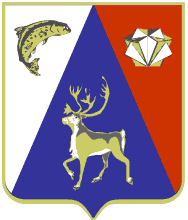 МУРМАНСКАЯ ОБЛАСТЬАДМИНИСТРАЦИЯ ЛОВОЗЕРСКОГО РАЙОНАП О С Т А Н О В Л Е Н И ЕОб утверждении перечня должностей в администрации Ловозерского района, ответственных за проведение мероприятий по обезличиванию обрабатываемых персональных данныхНа основании постановления Правительства Российской Федерации от 21.03.2012 № 211 «Об утверждении Перечня мер, направленных на обеспечение выполнения обязанностей, предусмотренных Федеральным законом «О персональных данных» и принятыми в соответствии с ним нормативными правовыми актами, операторами, являющимися государственными или муниципальными органами», постановляю: Утвердить перечень должностей в администрации Ловозерского района, ответственных за проведение мероприятий по обезличиванию обрабатываемых персональных данных:Глава Ловозерского района;заместитель Главы администрации Ловозерского района;начальник отдела по организационной, правовой и кадровой работе администрации Ловозерского района;ведущий специалист отдела по организационной, правовой и кадровой работе администрации Ловозерского района; Настоящее постановление вступает в силу с момента подписания. Контроль по исполнению настоящего постановления возложить на заместителя Главы администрации Ловозерского района.Глава Ловозерского района                                                                    А.В. Шестак«15» августа .с. Ловозеро№ 504 - ПГ